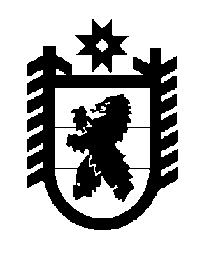 Российская Федерация Республика Карелия    ПРАВИТЕЛЬСТВО РЕСПУБЛИКИ КАРЕЛИЯПОСТАНОВЛЕНИЕот  24 марта 2015 года № 88-Пг. Петрозаводск О внесении изменений в постановление Правительства 
Республики Карелия от 26 ноября 2011 года № 323-ППравительство Республики Карелия п о с т а н о в л я е т:Внести в Порядок осуществления временных ограничений или прекращения движения транспортных средств по автомобильным дорогам регионального или межмуниципального, местного значения в Республике Карелия, утвержденный постановлением Правительства Республики Карелия 
от 26 ноября 2011 года № 323-П (Собрание законодательства Республики Карелия, 2011, № 11, ст. 1866; 2014, № 2, ст. 201), следующие изменения:1) абзац четвертый пункта 19 дополнить словами «, мазута, угля»;2) пункт 20 изложить в следующей редакции:«20. При введении временного ограничения движения в весенний и осенний период допускается движение нижеперечисленных автотранспортных средств при условии превышения ими  допустимых нагрузок, указанных в акте о введении ограничения, не более чем в два раза:перевозящих топливо для теплоснабжающих организаций жилищно-коммунального комплекса и населения (топливная щепа, торф, дрова), а также техники, задействованной на подготовке почвы и посадке лесных культур, выполнении противопожарных мероприятий;рубительных машин для производства топливной щепы.».           Глава Республики  Карелия                       			      	        А.П. Худилайнен